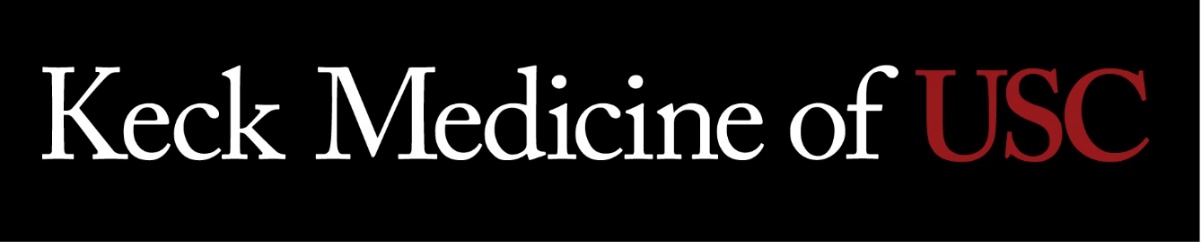 Billed DRGBilled DRG DescriptionAverage Mean Charge Per Stay000N/A$4,954.10 001HEART TRANSPLANT OR IMPLANT OF HEART ASSIST SYSTEM W MCC$1,744,430.04 002HEART TRANSPLANT OR IMPLANT OF HEART ASSIST SYSTEM W/O MCC$1,616,934.33 003ECMO OR TRACH W MV 96+ HRS OR PDX EXC FACE, MOUTH & NECK W MAJ O.R.$1,482,519.34 004TRACH W MV 96+ HRS OR PDX EXC FACE, MOUTH & NECK W/O MAJ O.R.$1,196,030.70 005LIVER TRANSPLANT W MCC OR INTESTINAL TRANSPLANT$965,968.46 006LIVER TRANSPLANT W/O MCC$493,753.52 007LUNG TRANSPLANT$883,529.01 008SIMULTANEOUS PANCREAS/KIDNEY TRANSPLANT$517,766.66 009BONE MARROW TRANSPLANT$2,660,692.05 010PANCREAS TRANSPLANT$429,531.90 011TRACHEOSTOMY FOR FACE,MOUTH & NECK DIAGNOSES W MCC$356,466.21 012TRACHEOSTOMY FOR FACE,MOUTH & NECK DIAGNOSES W CC$274,525.68 014ALLOGENEIC BONE MARROW TRANSPLANT$709,940.83 020INTRACRANIAL VASCULAR PROCEDURES W PDX HEMORRHAGE W MCC$522,759.93 021INTRACRANIAL VASCULAR PROCEDURES W PDX HEMORRHAGE W CC$407,267.36 022INTRACRANIAL VASCULAR PROCEDURES W PDX HEMORRHAGE W/O CC/MCC$354,041.56 023CRANIO W MAJOR DEV IMPL/ACUTE COMPLEX CNS PDX W MCC OR CHEMO IMPLANT$342,109.77 024CRANIO W MAJOR DEV IMPL/ACUTE COMPLEX CNS PDX W/O MCC$287,271.55 025CRANIOTOMY & ENDOVASCULAR INTRACRANIAL PROCEDURES W MCC$241,886.48 026CRANIOTOMY & ENDOVASCULAR INTRACRANIAL PROCEDURES W CC$152,055.20 027CRANIOTOMY & ENDOVASCULAR INTRACRANIAL PROCEDURES W/O CC/MCC$142,902.15 028SPINAL PROCEDURES W MCC$257,235.90 029SPINAL PROCEDURES W CC OR SPINAL NEUROSTIMULATORS$176,437.06 030SPINAL PROCEDURES W/O CC/MCC$90,473.04 031VENTRICULAR SHUNT PROCEDURES W MCC$191,406.64 032VENTRICULAR SHUNT PROCEDURES W CC$82,410.32 033VENTRICULAR SHUNT PROCEDURES W/O CC/MCC$90,406.29 034CAROTID ARTERY STENT PROCEDURE W MCC$174,653.12 035CAROTID ARTERY STENT PROCEDURE W CC$89,582.13 036CAROTID ARTERY STENT PROCEDURE W/O CC/MCC$76,960.86 037EXTRACRANIAL PROCEDURES W MCC$145,493.78 038EXTRACRANIAL PROCEDURES W CC$86,270.79 039EXTRACRANIAL PROCEDURES W/O CC/MCC$73,957.31 040PERIPH/CRANIAL NERVE & OTHER NERV SYST PROC W MCC$227,053.72 041PERIPH/CRANIAL NERVE & OTHER NERV SYST PROC W CC OR PERIPH NEUROSTIM$120,281.18 042PERIPH/CRANIAL NERVE & OTHER NERV SYST PROC W/O CC/MCC$94,730.19 043N/A$439,525.01 044N/A$124,999.91 045N/A$141,634.06 046N/A$208,495.40 048N/A$95,906.14 049N/A$34,398.82 050N/A$315,772.72 052SPINAL DISORDERS & INJURIES W CC/MCC$160,157.27 053SPINAL DISORDERS & INJURIES W/O CC/MCC$96,117.11 054NERVOUS SYSTEM NEOPLASMS W MCC$64,305.24 055NERVOUS SYSTEM NEOPLASMS W/O MCC$95,229.05 056DEGENERATIVE NERVOUS SYSTEM DISORDERS W MCC$183,680.34 057DEGENERATIVE NERVOUS SYSTEM DISORDERS W/O MCC$111,549.05 058MULTIPLE SCLEROSIS & CEREBELLAR ATAXIA W MCC$122,136.66 059MULTIPLE SCLEROSIS & CEREBELLAR ATAXIA W CC$52,395.70 060MULTIPLE SCLEROSIS & CEREBELLAR ATAXIA W/O CC/MCC$43,269.46 062ACUTE ISCHEMIC STROKE W USE OF THROMBOLYTIC AGENT W CC$83,154.34 063ACUTE ISCHEMIC STROKE W USE OF THROMBOLYTIC AGENT W/O CC/MCC$156,575.20 064INTRACRANIAL HEMORRHAGE OR CEREBRAL INFARCTION W MCC$128,427.90 065INTRACRANIAL HEMORRHAGE OR CEREBRAL INFARCTION W CC$89,427.08 066INTRACRANIAL HEMORRHAGE OR CEREBRAL INFARCTION W/O CC/MCC$55,565.74 068NONSPECIFIC CVA & PRECEREBRAL OCCLUSION W/O INFARCT W/O MCC$38,637.92 069TRANSIENT ISCHEMIA$44,005.03 070NONSPECIFIC CEREBROVASCULAR DISORDERS W MCC$184,784.25 071NONSPECIFIC CEREBROVASCULAR DISORDERS W CC$73,195.72 073CRANIAL & PERIPHERAL NERVE DISORDERS W MCC$74,362.48 074CRANIAL & PERIPHERAL NERVE DISORDERS W/O MCC$70,241.23 075VIRAL MENINGITIS W CC/MCC$64,063.30 082TRAUMATIC STUPOR & COMA, COMA >1 HR W MCC$136,086.34 083TRAUMATIC STUPOR & COMA, COMA >1 HR W CC$70,633.10 084TRAUMATIC STUPOR & COMA, COMA >1 HR W/O CC/MCC$34,045.12 085TRAUMATIC STUPOR & COMA, COMA <1 HR W MCC$68,935.52 086TRAUMATIC STUPOR & COMA, COMA <1 HR W CC$45,293.39 087TRAUMATIC STUPOR & COMA, COMA <1 HR W/O CC/MCC$25,309.89 089CONCUSSION W CC$299,286.28 091OTHER DISORDERS OF NERVOUS SYSTEM W MCC$165,295.41 092OTHER DISORDERS OF NERVOUS SYSTEM W CC$115,584.22 093OTHER DISORDERS OF NERVOUS SYSTEM W/O CC/MCC$72,544.45 094BACTERIAL & TUBERCULOUS INFECTIONS OF NERVOUS SYSTEM W MCC$464,612.64 095BACTERIAL & TUBERCULOUS INFECTIONS OF NERVOUS SYSTEM W CC$108,733.54 096BACTERIAL & TUBERCULOUS INFECTIONS OF NERVOUS SYSTEM W/O CC/MCC$29,751.54 097NON-BACTERIAL INFECT OF NERVOUS SYS EXC VIRAL MENINGITIS W MCC$137,135.01 098NON-BACTERIAL INFECT OF NERVOUS SYS EXC VIRAL MENINGITIS W CC$142,063.07 100SEIZURES W MCC$165,438.81 101SEIZURES W/O MCC$61,002.08 102HEADACHES W MCC$56,961.10 103HEADACHES W/O MCC$52,083.46 110N/A$70,609.09 113ORBITAL PROCEDURES W CC/MCC$201,009.00 114ORBITAL PROCEDURES W/O CC/MCC$62,357.91 115EXTRAOCULAR PROCEDURES EXCEPT ORBIT$75,818.47 120N/A$273,897.76 121ACUTE MAJOR EYE INFECTIONS W CC/MCC$95,949.82 123NEUROLOGICAL EYE DISORDERS$90,434.98 125OTHER DISORDERS OF THE EYE W/O MCC$36,580.55 129MAJOR HEAD & NECK PROCEDURES W CC/MCC OR MAJOR DEVICE$174,352.09 130MAJOR HEAD & NECK PROCEDURES W/O CC/MCC$364,448.80 131CRANIAL/FACIAL PROCEDURES W CC/MCC$112,078.22 133OTHER EAR, NOSE, MOUTH & THROAT O.R. PROCEDURES W CC/MCC$121,945.08 134OTHER EAR, NOSE, MOUTH & THROAT O.R. PROCEDURES W/O CC/MCC$77,198.63 135SINUS & MASTOID PROCEDURES W CC/MCC$266,056.68 136SINUS & MASTOID PROCEDURES W/O CC/MCC$85,348.55 137MOUTH PROCEDURES W CC/MCC$114,309.59 138MOUTH PROCEDURES W/O CC/MCC$42,511.08 139SALIVARY GLAND PROCEDURES$90,010.33 140N/A$329,560.07 141N/A$146,298.20 142N/A$151,268.95 143N/A$106,196.43 144N/A$67,751.00 145N/A$47,697.52 146EAR, NOSE, MOUTH & THROAT MALIGNANCY W MCC$80,489.49 147EAR, NOSE, MOUTH & THROAT MALIGNANCY W CC$63,844.34 148EAR, NOSE, MOUTH & THROAT MALIGNANCY W/O CC/MCC$19,308.86 149DYSEQUILIBRIUM$38,579.57 151EPISTAXIS W/O MCC$49,722.73 153OTITIS MEDIA & URI W/O MCC$22,891.24 154OTHER EAR, NOSE, MOUTH & THROAT DIAGNOSES W MCC$31,491.82 155OTHER EAR, NOSE, MOUTH & THROAT DIAGNOSES W CC$66,433.46 156OTHER EAR, NOSE, MOUTH & THROAT DIAGNOSES W/O CC/MCC$23,433.18 157DENTAL & ORAL DISEASES W MCC$262,557.58 158DENTAL & ORAL DISEASES W CC$42,846.68 159DENTAL & ORAL DISEASES W/O CC/MCC$13,919.28 160N/A$531,114.95 161N/A$557,336.13 162N/A$463,552.69 163MAJOR CHEST PROCEDURES W MCC$248,087.70 164MAJOR CHEST PROCEDURES W CC$138,687.54 165MAJOR CHEST PROCEDURES W/O CC/MCC$141,227.29 166OTHER RESP SYSTEM O.R. PROCEDURES W MCC$244,380.55 167OTHER RESP SYSTEM O.R. PROCEDURES W CC$182,571.68 168OTHER RESP SYSTEM O.R. PROCEDURES W/O CC/MCC$58,878.40 169N/A$434,529.50 174N/A$94,002.16 175PULMONARY EMBOLISM W MCC$301,584.98 176PULMONARY EMBOLISM W/O MCC$63,054.24 177RESPIRATORY INFECTIONS & INFLAMMATIONS W MCC$105,196.13 178RESPIRATORY INFECTIONS & INFLAMMATIONS W CC$59,415.13 179RESPIRATORY INFECTIONS & INFLAMMATIONS W/O CC/MCC$43,632.40 180RESPIRATORY NEOPLASMS W MCC$111,005.29 181RESPIRATORY NEOPLASMS W CC$157,553.02 182RESPIRATORY NEOPLASMS W/O CC/MCC$370,443.39 184MAJOR CHEST TRAUMA W CC$37,429.71 186PLEURAL EFFUSION W MCC$99,054.67 187PLEURAL EFFUSION W CC$78,050.79 189PULMONARY EDEMA & RESPIRATORY FAILURE$66,363.05 190CHRONIC OBSTRUCTIVE PULMONARY DISEASE W MCC$27,655.28 191CHRONIC OBSTRUCTIVE PULMONARY DISEASE W CC$28,273.66 192CHRONIC OBSTRUCTIVE PULMONARY DISEASE W/O CC/MCC$284,800.02 193SIMPLE PNEUMONIA & PLEURISY W MCC$51,635.52 194SIMPLE PNEUMONIA & PLEURISY W CC$92,152.22 196INTERSTITIAL LUNG DISEASE W MCC$107,213.54 197INTERSTITIAL LUNG DISEASE W CC$66,893.67 198INTERSTITIAL LUNG DISEASE W/O CC/MCC$16,478.80 199PNEUMOTHORAX W MCC$183,950.39 200PNEUMOTHORAX W CC$33,863.64 201PNEUMOTHORAX W/O CC/MCC$74,983.32 202BRONCHITIS & ASTHMA W CC/MCC$60,782.61 203BRONCHITIS & ASTHMA W/O CC/MCC$42,353.94 204RESPIRATORY SIGNS & SYMPTOMS$89,803.91 205OTHER RESPIRATORY SYSTEM DIAGNOSES W MCC$146,709.28 206OTHER RESPIRATORY SYSTEM DIAGNOSES W/O MCC$82,345.17 207RESPIRATORY SYSTEM DIAGNOSIS W VENTILATOR SUPPORT 96+ HOURS$473,769.83 208RESPIRATORY SYSTEM DIAGNOSIS W VENTILATOR SUPPORT <96 HOURS$205,381.15 215OTHER HEART ASSIST SYSTEM IMPLANT$468,055.03 216CARDIAC VALVE & OTH MAJ CARDIOTHORACIC PROC W CARD CATH W MCC$723,398.02 217CARDIAC VALVE & OTH MAJ CARDIOTHORACIC PROC W CARD CATH W CC$286,896.34 219CARDIAC VALVE & OTH MAJ CARDIOTHORACIC PROC W/O CARD CATH W MCC$471,202.90 220CARDIAC VALVE & OTH MAJ CARDIOTHORACIC PROC W/O CARD CATH W CC$289,978.30 221CARDIAC VALVE & OTH MAJ CARDIOTHORACIC PROC W/O CARD CATH W/O CC/MCC$204,339.05 222CARDIAC DEFIB IMPLANT W CARDIAC CATH W AMI/HF/SHOCK W MCC$450,081.05 223CARDIAC DEFIB IMPLANT W CARDIAC CATH W AMI/HF/SHOCK W/O MCC$111,814.54 224CARDIAC DEFIB IMPLANT W CARDIAC CATH W/O AMI/HF/SHOCK W MCC$295,563.35 225CARDIAC DEFIB IMPLANT W CARDIAC CATH W/O AMI/HF/SHOCK W/O MCC$291,566.97 226CARDIAC DEFIBRILLATOR IMPLANT W/O CARDIAC CATH W MCC$281,228.66 227CARDIAC DEFIBRILLATOR IMPLANT W/O CARDIAC CATH W/O MCC$220,339.44 228OTHER CARDIOTHORACIC PROCEDURES W MCC$603,086.08 229OTHER CARDIOTHORACIC PROCEDURES W CC$201,365.05 230OTHER CARDIOTHORACIC PROCEDURES W/O CC/MCC$273,744.92 231CORONARY BYPASS W PTCA W MCC$292,771.01 233CORONARY BYPASS W CARDIAC CATH W MCC$443,603.03 235CORONARY BYPASS W/O CARDIAC CATH W MCC$311,331.16 236CORONARY BYPASS W/O CARDIAC CATH W/O MCC$207,713.26 239AMPUTATION FOR CIRC SYS DISORDERS EXC UPPER LIMB & TOE W MCC$323,112.41 240AMPUTATION FOR CIRC SYS DISORDERS EXC UPPER LIMB & TOE W CC$124,421.55 242PERMANENT CARDIAC PACEMAKER IMPLANT W MCC$261,939.39 243PERMANENT CARDIAC PACEMAKER IMPLANT W CC$131,855.48 244PERMANENT CARDIAC PACEMAKER IMPLANT W/O CC/MCC$94,260.92 245AICD GENERATOR PROCEDURES$216,486.31 246PERC CARDIOVASC PROC W DRUG-ELUTING STENT W MCC OR 4+ VESSELS/STENTS$168,114.40 247PERC CARDIOVASC PROC W DRUG-ELUTING STENT W/O MCC$95,559.92 248PERC CARDIOVASC PROC W NON-DRUG-ELUTING STENT W MCC OR 4+ VES/STENTS$58,585.84 249PERC CARDIOVASC PROC W NON-DRUG-ELUTING STENT W/O MCC$73,107.29 250PERC CARDIOVASC PROC W/O CORONARY ARTERY STENT W MCC$167,380.06 251PERC CARDIOVASC PROC W/O CORONARY ARTERY STENT W/O MCC$49,131.13 252OTHER VASCULAR PROCEDURES W MCC$214,302.70 253OTHER VASCULAR PROCEDURES W CC$152,481.08 254OTHER VASCULAR PROCEDURES W/O CC/MCC$72,648.53 256UPPER LIMB & TOE AMPUTATION FOR CIRC SYSTEM DISORDERS W CC$86,271.32 259CARDIAC PACEMAKER DEVICE REPLACEMENT W/O MCC$63,060.11 260CARDIAC PACEMAKER REVISION EXCEPT DEVICE REPLACEMENT W MCC$235,544.70 261CARDIAC PACEMAKER REVISION EXCEPT DEVICE REPLACEMENT W CC$212,465.08 263VEIN LIGATION & STRIPPING$122,025.16 264OTHER CIRCULATORY SYSTEM O.R. PROCEDURES$162,929.99 266N/A$328,877.71 267N/A$216,683.97 268N/A$448,810.13 269N/A$247,078.96 270N/A$371,651.22 271N/A$192,392.97 272N/A$134,545.19 273N/A$239,923.15 274N/A$124,975.80 279N/A$80,814.56 280ACUTE MYOCARDIAL INFARCTION, DISCHARGED ALIVE W MCC$302,234.09 281ACUTE MYOCARDIAL INFARCTION, DISCHARGED ALIVE W CC$77,822.64 282ACUTE MYOCARDIAL INFARCTION, DISCHARGED ALIVE W/O CC/MCC$74,574.13 283ACUTE MYOCARDIAL INFARCTION, EXPIRED W MCC$92,617.89 284ACUTE MYOCARDIAL INFARCTION, EXPIRED W CC$55,778.59 286CIRCULATORY DISORDERS EXCEPT AMI, W CARD CATH W MCC$222,992.77 287CIRCULATORY DISORDERS EXCEPT AMI, W CARD CATH W/O MCC$91,877.72 288ACUTE & SUBACUTE ENDOCARDITIS W MCC$187,201.57 289ACUTE & SUBACUTE ENDOCARDITIS W CC$72,422.63 291HEART FAILURE & SHOCK W MCC$91,414.60 292HEART FAILURE & SHOCK W CC$51,513.26 293HEART FAILURE & SHOCK W/O CC/MCC$51,390.83 299PERIPHERAL VASCULAR DISORDERS W MCC$68,399.55 300PERIPHERAL VASCULAR DISORDERS W CC$43,484.06 301PERIPHERAL VASCULAR DISORDERS W/O CC/MCC$167,877.11 302ATHEROSCLEROSIS W MCC$245,620.34 303ATHEROSCLEROSIS W/O MCC$277,772.88 304HYPERTENSION W MCC$566,323.11 305HYPERTENSION W/O MCC$162,290.41 306CARDIAC CONGENITAL & VALVULAR DISORDERS W MCC$70,386.02 307CARDIAC CONGENITAL & VALVULAR DISORDERS W/O MCC$32,041.91 308CARDIAC ARRHYTHMIA & CONDUCTION DISORDERS W MCC$91,736.79 309CARDIAC ARRHYTHMIA & CONDUCTION DISORDERS W CC$81,036.23 310CARDIAC ARRHYTHMIA & CONDUCTION DISORDERS W/O CC/MCC$29,026.18 311ANGINA PECTORIS$37,323.95 312SYNCOPE & COLLAPSE$43,883.88 313CHEST PAIN$102,379.65 314OTHER CIRCULATORY SYSTEM DIAGNOSES W MCC$157,220.11 315OTHER CIRCULATORY SYSTEM DIAGNOSES W CC$79,191.91 316OTHER CIRCULATORY SYSTEM DIAGNOSES W/O CC/MCC$79,911.37 317N/A$132,110.33 319N/A$330,500.16 320N/A$175,897.85 321N/A$159,327.86 322N/A$112,157.27 326STOMACH, ESOPHAGEAL & DUODENAL PROC W MCC$447,343.43 327STOMACH, ESOPHAGEAL & DUODENAL PROC W CC$174,849.40 328STOMACH, ESOPHAGEAL & DUODENAL PROC W/O CC/MCC$101,844.35 329MAJOR SMALL & LARGE BOWEL PROCEDURES W MCC$308,014.17 330MAJOR SMALL & LARGE BOWEL PROCEDURES W CC$135,025.86 331MAJOR SMALL & LARGE BOWEL PROCEDURES W/O CC/MCC$77,603.06 332RECTAL RESECTION W MCC$167,451.32 333RECTAL RESECTION W CC$102,627.59 335PERITONEAL ADHESIOLYSIS W MCC$226,066.86 336PERITONEAL ADHESIOLYSIS W CC$160,404.11 337PERITONEAL ADHESIOLYSIS W/O CC/MCC$136,915.81 339APPENDECTOMY W COMPLICATED PRINCIPAL DIAG W CC$55,871.37 340APPENDECTOMY W COMPLICATED PRINCIPAL DIAG W/O CC/MCC$48,571.58 342APPENDECTOMY W/O COMPLICATED PRINCIPAL DIAG W CC$55,871.37 343APPENDECTOMY W/O COMPLICATED PRINCIPAL DIAG W/O CC/MCC$52,689.48 346MINOR SMALL & LARGE BOWEL PROCEDURES W/O CC/MCC$181,888.70 347ANAL & STOMAL PROCEDURES W MCC$69,273.56 348ANAL & STOMAL PROCEDURES W CC$60,131.73 349ANAL & STOMAL PROCEDURES W/O CC/MCC$36,611.29 350INGUINAL & FEMORAL HERNIA PROCEDURES W MCC$196,687.05 351INGUINAL & FEMORAL HERNIA PROCEDURES W CC$128,409.73 352INGUINAL & FEMORAL HERNIA PROCEDURES W/O CC/MCC$102,366.68 353HERNIA PROCEDURES EXCEPT INGUINAL & FEMORAL W MCC$161,849.42 354HERNIA PROCEDURES EXCEPT INGUINAL & FEMORAL W CC$95,018.63 355HERNIA PROCEDURES EXCEPT INGUINAL & FEMORAL W/O CC/MCC$75,083.64 356OTHER DIGESTIVE SYSTEM O.R. PROCEDURES W MCC$374,531.48 357OTHER DIGESTIVE SYSTEM O.R. PROCEDURES W CC$136,960.18 358OTHER DIGESTIVE SYSTEM O.R. PROCEDURES W/O CC/MCC$111,156.51 361N/A$152,027.63 362N/A$45,487.07 363N/A$200,178.49 364N/A$124,411.28 368MAJOR ESOPHAGEAL DISORDERS W MCC$252,928.91 369MAJOR ESOPHAGEAL DISORDERS W CC$33,417.83 371MAJOR GASTROINTESTINAL DISORDERS & PERITONEAL INFECTIONS W MCC$103,501.80 372MAJOR GASTROINTESTINAL DISORDERS & PERITONEAL INFECTIONS W CC$44,297.76 373MAJOR GASTROINTESTINAL DISORDERS & PERITONEAL INFECTIONS W/O CC/MCC$33,308.45 374DIGESTIVE MALIGNANCY W MCC$109,260.83 375DIGESTIVE MALIGNANCY W CC$53,153.42 376DIGESTIVE MALIGNANCY W/O CC/MCC$52,073.74 377G.I. HEMORRHAGE W MCC$83,273.52 378G.I. HEMORRHAGE W CC$66,400.92 380COMPLICATED PEPTIC ULCER W MCC$100,937.58 381COMPLICATED PEPTIC ULCER W CC$85,932.48 383UNCOMPLICATED PEPTIC ULCER W MCC$52,615.28 384UNCOMPLICATED PEPTIC ULCER W/O MCC$42,834.47 385INFLAMMATORY BOWEL DISEASE W MCC$69,484.37 386INFLAMMATORY BOWEL DISEASE W CC$63,614.85 387INFLAMMATORY BOWEL DISEASE W/O CC/MCC$50,802.25 388G.I. OBSTRUCTION W MCC$108,507.88 389G.I. OBSTRUCTION W CC$52,862.57 390G.I. OBSTRUCTION W/O CC/MCC$35,182.14 391ESOPHAGITIS, GASTROENT & MISC DIGEST DISORDERS W MCC$65,494.06 392ESOPHAGITIS, GASTROENT & MISC DIGEST DISORDERS W/O MCC$39,250.58 393OTHER DIGESTIVE SYSTEM DIAGNOSES W MCC$79,572.84 394OTHER DIGESTIVE SYSTEM DIAGNOSES W CC$67,179.67 395OTHER DIGESTIVE SYSTEM DIAGNOSES W/O CC/MCC$45,832.22 403N/A$86,404.41 404N/A$111,951.68 405PANCREAS, LIVER & SHUNT PROCEDURES W MCC$334,212.71 406PANCREAS, LIVER & SHUNT PROCEDURES W CC$200,945.23 407PANCREAS, LIVER & SHUNT PROCEDURES W/O CC/MCC$137,262.35 408BILIARY TRACT PROC EXCEPT ONLY CHOLECYST W OR W/O C.D.E. W MCC$155,479.62 409BILIARY TRACT PROC EXCEPT ONLY CHOLECYST W OR W/O C.D.E. W CC$157,544.67 412CHOLECYSTECTOMY W C.D.E. W CC$150,874.78 414CHOLECYSTECTOMY EXCEPT BY LAPAROSCOPE W/O C.D.E. W MCC$251,384.00 415CHOLECYSTECTOMY EXCEPT BY LAPAROSCOPE W/O C.D.E. W CC$111,073.64 417LAPAROSCOPIC CHOLECYSTECTOMY W/O C.D.E. W MCC$127,690.86 418LAPAROSCOPIC CHOLECYSTECTOMY W/O C.D.E. W CC$122,732.58 419LAPAROSCOPIC CHOLECYSTECTOMY W/O C.D.E. W/O CC/MCC$68,488.69 420HEPATOBILIARY DIAGNOSTIC PROCEDURES W MCC$115,203.09 421HEPATOBILIARY DIAGNOSTIC PROCEDURES W CC$98,010.62 423OTHER HEPATOBILIARY OR PANCREAS O.R. PROCEDURES W MCC$366,036.67 424OTHER HEPATOBILIARY OR PANCREAS O.R. PROCEDURES W CC$122,884.86 425OTHER HEPATOBILIARY OR PANCREAS O.R. PROCEDURES W/O CC/MCC$42,524.16 426N/A$94,992.93 427N/A$28,905.48 432CIRRHOSIS & ALCOHOLIC HEPATITIS W MCC$136,120.80 433CIRRHOSIS & ALCOHOLIC HEPATITIS W CC$62,450.17 435MALIGNANCY OF HEPATOBILIARY SYSTEM OR PANCREAS W MCC$89,480.02 436MALIGNANCY OF HEPATOBILIARY SYSTEM OR PANCREAS W CC$38,756.23 438DISORDERS OF PANCREAS EXCEPT MALIGNANCY W MCC$100,651.44 439DISORDERS OF PANCREAS EXCEPT MALIGNANCY W CC$61,056.15 440DISORDERS OF PANCREAS EXCEPT MALIGNANCY W/O CC/MCC$244,411.37 441DISORDERS OF LIVER EXCEPT MALIG,CIRR,ALC HEPA W MCC$111,981.92 442DISORDERS OF LIVER EXCEPT MALIG,CIRR,ALC HEPA W CC$88,772.70 443DISORDERS OF LIVER EXCEPT MALIG,CIRR,ALC HEPA W/O CC/MCC$63,737.85 444DISORDERS OF THE BILIARY TRACT W MCC$57,824.48 445DISORDERS OF THE BILIARY TRACT W CC$107,107.60 446DISORDERS OF THE BILIARY TRACT W/O CC/MCC$110,312.99 447N/A$309,042.96 453COMBINED ANTERIOR/POSTERIOR SPINAL FUSION W MCC$467,398.57 454COMBINED ANTERIOR/POSTERIOR SPINAL FUSION W CC$262,520.29 455COMBINED ANTERIOR/POSTERIOR SPINAL FUSION W/O CC/MCC$163,033.35 456SPINAL FUS EXC CERV W SPINAL CURV/MALIG/INFEC OR 9+ FUS W MCC$492,757.59 457SPINAL FUS EXC CERV W SPINAL CURV/MALIG/INFEC OR 9+ FUS W CC$288,637.97 458SPINAL FUS EXC CERV W SPINAL CURV/MALIG/INFEC OR 9+ FUS W/O CC/MCC$132,939.39 459SPINAL FUSION EXCEPT CERVICAL W MCC$301,074.06 460SPINAL FUSION EXCEPT CERVICAL W/O MCC$191,991.15 461BILATERAL OR MULTIPLE MAJOR JOINT PROCS OF LOWER EXTREMITY W MCC$380,713.78 462BILATERAL OR MULTIPLE MAJOR JOINT PROCS OF LOWER EXTREMITY W/O MCC$239,004.09 463WND DEBRID & SKN GRFT EXC HAND, FOR MUSCULO-CONN TISS DIS W MCC$349,973.75 464WND DEBRID & SKN GRFT EXC HAND, FOR MUSCULO-CONN TISS DIS W CC$201,829.20 465WND DEBRID & SKN GRFT EXC HAND, FOR MUSCULO-CONN TISS DIS W/O CC/MCC$102,304.74 466REVISION OF HIP OR KNEE REPLACEMENT W MCC$290,028.78 467REVISION OF HIP OR KNEE REPLACEMENT W CC$216,274.55 468REVISION OF HIP OR KNEE REPLACEMENT W/O CC/MCC$180,501.78 469MAJOR JOINT REPLACEMENT OR REATTACHMENT OF LOWER EXTREMITY W MCC$206,560.35 470MAJOR JOINT REPLACEMENT OR REATTACHMENT OF LOWER EXTREMITY W/O MCC$119,836.77 471CERVICAL SPINAL FUSION W MCC$302,054.72 472CERVICAL SPINAL FUSION W CC$128,148.95 473CERVICAL SPINAL FUSION W/O CC/MCC$106,921.72 474AMPUTATION FOR MUSCULOSKELETAL SYS & CONN TISSUE DIS W MCC$480,999.71 475AMPUTATION FOR MUSCULOSKELETAL SYS & CONN TISSUE DIS W CC$135,025.58 476AMPUTATION FOR MUSCULOSKELETAL SYS & CONN TISSUE DIS W/O CC/MCC$64,815.76 477BIOPSIES OF MUSCULOSKELETAL SYSTEM & CONNECTIVE TISSUE W MCC$89,672.94 478BIOPSIES OF MUSCULOSKELETAL SYSTEM & CONNECTIVE TISSUE W CC$114,430.38 479BIOPSIES OF MUSCULOSKELETAL SYSTEM & CONNECTIVE TISSUE W/O CC/MCC$135,582.21 480HIP & FEMUR PROCEDURES EXCEPT MAJOR JOINT W MCC$127,983.28 481HIP & FEMUR PROCEDURES EXCEPT MAJOR JOINT W CC$141,955.35 482HIP & FEMUR PROCEDURES EXCEPT MAJOR JOINT W/O CC/MCC$91,430.07 483MAJOR JOINT & LIMB REATTACHMENT PROC OF UPPER EXTREMITY W CC/MCC$120,926.38 484MAJOR JOINT & LIMB REATTACHMENT PROC OF UPPER EXTREMITY W/O CC/MCC$76,431.77 485KNEE PROCEDURES W PDX OF INFECTION W MCC$178,533.34 486KNEE PROCEDURES W PDX OF INFECTION W CC$101,202.06 487KNEE PROCEDURES W PDX OF INFECTION W/O CC/MCC$140,586.94 488KNEE PROCEDURES W/O PDX OF INFECTION W CC/MCC$128,675.56 489KNEE PROCEDURES W/O PDX OF INFECTION W/O CC/MCC$101,939.22 492LOWER EXTREM & HUMER PROC EXCEPT HIP,FOOT,FEMUR W MCC$279,446.73 493LOWER EXTREM & HUMER PROC EXCEPT HIP,FOOT,FEMUR W CC$115,513.53 494LOWER EXTREM & HUMER PROC EXCEPT HIP,FOOT,FEMUR W/O CC/MCC$86,198.84 495LOCAL EXCISION & REMOVAL INT FIX DEVICES EXC HIP & FEMUR W MCC$204,847.11 496LOCAL EXCISION & REMOVAL INT FIX DEVICES EXC HIP & FEMUR W CC$156,690.27 497LOCAL EXCISION & REMOVAL INT FIX DEVICES EXC HIP & FEMUR W/O CC/MCC$80,513.19 499LOCAL EXCISION & REMOVAL INT FIX DEVICES OF HIP & FEMUR W/O CC/MCC$79,705.67 500SOFT TISSUE PROCEDURES W MCC$257,849.45 501SOFT TISSUE PROCEDURES W CC$88,101.57 502SOFT TISSUE PROCEDURES W/O CC/MCC$75,382.32 503FOOT PROCEDURES W MCC$88,335.02 505FOOT PROCEDURES W/O CC/MCC$95,233.26 506MAJOR THUMB OR JOINT PROCEDURES$81,838.35 507MAJOR SHOULDER OR ELBOW JOINT PROCEDURES W CC/MCC$236,619.48 508MAJOR SHOULDER OR ELBOW JOINT PROCEDURES W/O CC/MCC$88,552.38 510SHOULDER,ELBOW OR FOREARM PROC,EXC MAJOR JOINT PROC W MCC$95,649.27 511SHOULDER,ELBOW OR FOREARM PROC,EXC MAJOR JOINT PROC W CC$123,280.08 512SHOULDER,ELBOW OR FOREARM PROC,EXC MAJOR JOINT PROC W/O CC/MCC$258,517.33 513HAND OR WRIST PROC, EXCEPT MAJOR THUMB OR JOINT PROC W CC/MCC$117,046.93 514HAND OR WRIST PROC, EXCEPT MAJOR THUMB OR JOINT PROC W/O CC/MCC$47,371.76 515OTHER MUSCULOSKELET SYS & CONN TISS O.R. PROC W MCC$472,435.96 516OTHER MUSCULOSKELET SYS & CONN TISS O.R. PROC W CC$114,604.07 517OTHER MUSCULOSKELET SYS & CONN TISS O.R. PROC W/O CC/MCC$88,964.69 518N/A$251,178.30 519N/A$144,088.21 520N/A$80,279.21 521N/A$282,063.61 522N/A$193,181.07 530N/A$72,192.88 531N/A$57,191.04 536FRACTURES OF HIP & PELVIS W/O MCC$32,484.68 539OSTEOMYELITIS W MCC$148,913.67 542PATHOLOGICAL FRACTURES & MUSCULOSKELET & CONN TISS MALIG W MCC$40,172.12 543PATHOLOGICAL FRACTURES & MUSCULOSKELET & CONN TISS MALIG W CC$31,737.97 544PATHOLOGICAL FRACTURES & MUSCULOSKELET & CONN TISS MALIG W/O CC/MCC$22,380.97 545CONNECTIVE TISSUE DISORDERS W MCC$102,657.77 546CONNECTIVE TISSUE DISORDERS W CC$56,451.78 547CONNECTIVE TISSUE DISORDERS W/O CC/MCC$97,532.14 548SEPTIC ARTHRITIS W MCC$41,841.45 551MEDICAL BACK PROBLEMS W MCC$101,480.12 552MEDICAL BACK PROBLEMS W/O MCC$70,929.05 553BONE DISEASES & ARTHROPATHIES W MCC$91,677.27 554BONE DISEASES & ARTHROPATHIES W/O MCC$997.45 556SIGNS & SYMPTOMS OF MUSCULOSKELETAL SYSTEM & CONN TISSUE W/O MCC$19,155.90 558TENDONITIS, MYOSITIS & BURSITIS W/O MCC$29,425.14 559AFTERCARE, MUSCULOSKELETAL SYSTEM & CONNECTIVE TISSUE W MCC$97,431.18 560AFTERCARE, MUSCULOSKELETAL SYSTEM & CONNECTIVE TISSUE W CC$89,631.97 561AFTERCARE, MUSCULOSKELETAL SYSTEM & CONNECTIVE TISSUE W/O CC/MCC$157,830.83 562FX, SPRN, STRN & DISL EXCEPT FEMUR, HIP, PELVIS & THIGH W MCC$169,336.59 563FX, SPRN, STRN & DISL EXCEPT FEMUR, HIP, PELVIS & THIGH W/O MCC$26,962.08 564OTHER MUSCULOSKELETAL SYS & CONNECTIVE TISSUE DIAGNOSES W MCC$26,836.78 565OTHER MUSCULOSKELETAL SYS & CONNECTIVE TISSUE DIAGNOSES W CC$32,158.42 566OTHER MUSCULOSKELETAL SYS & CONNECTIVE TISSUE DIAGNOSES W/O CC/MCC$37,718.48 570SKIN DEBRIDEMENT W MCC$85,181.79 571SKIN DEBRIDEMENT W CC$146,809.83 572SKIN DEBRIDEMENT W/O CC/MCC$152,335.59 573SKIN GRAFT FOR SKIN ULCER OR CELLULITIS W MCC$201,955.43 574SKIN GRAFT FOR SKIN ULCER OR CELLULITIS W CC$212,351.75 575SKIN GRAFT FOR SKIN ULCER OR CELLULITIS W/O CC/MCC$110,720.25 576SKIN GRAFT EXC FOR SKIN ULCER OR CELLULITIS W MCC$278,813.96 577SKIN GRAFT EXC FOR SKIN ULCER OR CELLULITIS W CC$261,409.08 578SKIN GRAFT EXC FOR SKIN ULCER OR CELLULITIS W/O CC/MCC$73,146.48 579OTHER SKIN, SUBCUT TISS & BREAST PROC W MCC$157,292.02 580OTHER SKIN, SUBCUT TISS & BREAST PROC W CC$143,787.19 581OTHER SKIN, SUBCUT TISS & BREAST PROC W/O CC/MCC$165,447.31 582MASTECTOMY FOR MALIGNANCY W CC/MCC$78,471.42 583MASTECTOMY FOR MALIGNANCY W/O CC/MCC$178,277.09 584BREAST BIOPSY, LOCAL EXCISION & OTHER BREAST PROCEDURES W CC/MCC$271,833.89 585BREAST BIOPSY, LOCAL EXCISION & OTHER BREAST PROCEDURES W/O CC/MCC$170,824.35 592SKIN ULCERS W MCC$58,983.62 596MAJOR SKIN DISORDERS W/O MCC$32,054.20 602CELLULITIS W MCC$56,240.71 603CELLULITIS W/O MCC$41,527.72 605TRAUMA TO THE SKIN, SUBCUT TISS & BREAST W/O MCC$18,097.12 606MINOR SKIN DISORDERS W MCC$30,074.92 607MINOR SKIN DISORDERS W/O MCC$50,481.70 614ADRENAL & PITUITARY PROCEDURES W CC/MCC$130,632.60 615ADRENAL & PITUITARY PROCEDURES W/O CC/MCC$97,375.26 616AMPUTAT OF LOWER LIMB FOR ENDOCRINE,NUTRIT,& METABOL DIS W MCC$239,528.51 617AMPUTAT OF LOWER LIMB FOR ENDOCRINE,NUTRIT,& METABOL DIS W CC$105,410.17 619O.R. PROCEDURES FOR OBESITY W MCC$108,152.57 620O.R. PROCEDURES FOR OBESITY W CC$90,370.48 621O.R. PROCEDURES FOR OBESITY W/O CC/MCC$73,604.28 622SKIN GRAFTS & WOUND DEBRID FOR ENDOC, NUTRIT & METAB DIS W MCC$553,060.25 623SKIN GRAFTS & WOUND DEBRID FOR ENDOC, NUTRIT & METAB DIS W CC$86,262.58 625THYROID, PARATHYROID & THYROGLOSSAL PROCEDURES W MCC$134,285.71 626THYROID, PARATHYROID & THYROGLOSSAL PROCEDURES W CC$81,601.48 627THYROID, PARATHYROID & THYROGLOSSAL PROCEDURES W/O CC/MCC$65,003.75 628OTHER ENDOCRINE, NUTRIT & METAB O.R. PROC W MCC$101,612.82 629OTHER ENDOCRINE, NUTRIT & METAB O.R. PROC W CC$219,591.44 637DIABETES W MCC$55,521.57 638DIABETES W CC$79,647.81 640MISC DISORDERS OF NUTRITION,METABOLISM,FLUIDS/ELECTROLYTES W MCC$81,274.33 641MISC DISORDERS OF NUTRITION,METABOLISM,FLUIDS/ELECTROLYTES W/O MCC$52,011.22 642INBORN AND OTHER DISORDERS OF METABOLISM$165,910.90 643ENDOCRINE DISORDERS W MCC$149,374.59 644ENDOCRINE DISORDERS W CC$49,926.83 645ENDOCRINE DISORDERS W/O CC/MCC$27,263.25 650N/A$344,696.21 651N/A$240,023.80 652KIDNEY TRANSPLANT$256,131.13 653MAJOR BLADDER PROCEDURES W MCC$299,353.88 654MAJOR BLADDER PROCEDURES W CC$199,307.16 655MAJOR BLADDER PROCEDURES W/O CC/MCC$135,644.00 656KIDNEY & URETER PROCEDURES FOR NEOPLASM W MCC$171,326.17 657KIDNEY & URETER PROCEDURES FOR NEOPLASM W CC$129,368.01 658KIDNEY & URETER PROCEDURES FOR NEOPLASM W/O CC/MCC$113,401.41 659KIDNEY & URETER PROCEDURES FOR NON-NEOPLASM W MCC$279,892.59 660KIDNEY & URETER PROCEDURES FOR NON-NEOPLASM W CC$114,000.87 661KIDNEY & URETER PROCEDURES FOR NON-NEOPLASM W/O CC/MCC$86,683.75 662MINOR BLADDER PROCEDURES W MCC$145,375.42 663MINOR BLADDER PROCEDURES W CC$98,897.45 664MINOR BLADDER PROCEDURES W/O CC/MCC$115,269.75 666PROSTATECTOMY W CC$109,708.09 668TRANSURETHRAL PROCEDURES W MCC$91,727.62 669TRANSURETHRAL PROCEDURES W CC$96,688.78 670TRANSURETHRAL PROCEDURES W/O CC/MCC$51,887.71 673OTHER KIDNEY & URINARY TRACT PROCEDURES W MCC$203,836.84 674OTHER KIDNEY & URINARY TRACT PROCEDURES W CC$118,279.83 675OTHER KIDNEY & URINARY TRACT PROCEDURES W/O CC/MCC$63,915.43 680N/A$259,783.92 681N/A$161,803.05 682RENAL FAILURE W MCC$61,561.61 683RENAL FAILURE W CC$48,723.21 684RENAL FAILURE W/O CC/MCC$34,579.21 686KIDNEY & URINARY TRACT NEOPLASMS W MCC$78,936.89 687KIDNEY & URINARY TRACT NEOPLASMS W CC$50,879.25 689KIDNEY & URINARY TRACT INFECTIONS W MCC$88,184.97 690KIDNEY & URINARY TRACT INFECTIONS W/O MCC$42,259.45 692URINARY STONES W ESW LITHOTRIPSY W/O CC/MCC$235,101.86 693URINARY STONES W/O ESW LITHOTRIPSY W MCC$48,545.21 694URINARY STONES W/O ESW LITHOTRIPSY W/O MCC$41,404.50 695KIDNEY & URINARY TRACT SIGNS & SYMPTOMS W MCC$28,044.04 696KIDNEY & URINARY TRACT SIGNS & SYMPTOMS W/O MCC$55,344.32 698OTHER KIDNEY & URINARY TRACT DIAGNOSES W MCC$97,322.19 699OTHER KIDNEY & URINARY TRACT DIAGNOSES W CC$63,411.80 700OTHER KIDNEY & URINARY TRACT DIAGNOSES W/O CC/MCC$39,592.14 707MAJOR MALE PELVIC PROCEDURES W CC/MCC$115,607.78 708MAJOR MALE PELVIC PROCEDURES W/O CC/MCC$93,567.52 709PENIS PROCEDURES W CC/MCC$93,553.59 710PENIS PROCEDURES W/O CC/MCC$356,573.53 711TESTES PROCEDURES W CC/MCC$184,842.83 713TRANSURETHRAL PROSTATECTOMY W CC/MCC$51,782.53 716OTHER MALE REPRODUCTIVE SYSTEM O.R. PROC FOR MALIGNANCY W/O CC/MCC$95,645.92 717OTHER MALE REPRODUCTIVE SYSTEM O.R. PROC EXC MALIGNANCY W CC/MCC$92,855.27 718OTHER MALE REPRODUCTIVE SYSTEM O.R. PROC EXC MALIGNANCY W/O CC/MCC$88,852.40 720N/A$281,654.51 721N/A$102,934.10 722MALIGNANCY, MALE REPRODUCTIVE SYSTEM W MCC$32,428.10 723MALIGNANCY, MALE REPRODUCTIVE SYSTEM W CC$51,052.69 724MALIGNANCY, MALE REPRODUCTIVE SYSTEM W/O CC/MCC$82,981.92 725BENIGN PROSTATIC HYPERTROPHY W MCC$25,373.65 726BENIGN PROSTATIC HYPERTROPHY W/O MCC$68,018.06 727INFLAMMATION OF THE MALE REPRODUCTIVE SYSTEM W MCC$27,886.38 729OTHER MALE REPRODUCTIVE SYSTEM DIAGNOSES W CC/MCC$52,101.31 734PELVIC EVISCERATION, RAD HYSTERECTOMY & RAD VULVECTOMY W CC/MCC$138,475.81 735PELVIC EVISCERATION, RAD HYSTERECTOMY & RAD VULVECTOMY W/O CC/MCC$116,266.27 736UTERINE & ADNEXA PROC FOR OVARIAN OR ADNEXAL MALIGNANCY W MCC$262,524.10 737UTERINE & ADNEXA PROC FOR OVARIAN OR ADNEXAL MALIGNANCY W CC$202,054.25 738UTERINE & ADNEXA PROC FOR OVARIAN OR ADNEXAL MALIGNANCY W/O CC/MCC$94,305.00 739UTERINE,ADNEXA PROC FOR NON-OVARIAN/ADNEXAL MALIG W MCC$219,090.68 740UTERINE,ADNEXA PROC FOR NON-OVARIAN/ADNEXAL MALIG W CC$156,300.86 741UTERINE,ADNEXA PROC FOR NON-OVARIAN/ADNEXAL MALIG W/O CC/MCC$110,836.78 742UTERINE & ADNEXA PROC FOR NON-MALIGNANCY W CC/MCC$146,406.95 743UTERINE & ADNEXA PROC FOR NON-MALIGNANCY W/O CC/MCC$101,939.17 746VAGINA, CERVIX & VULVA PROCEDURES W CC/MCC$391,537.20 748FEMALE REPRODUCTIVE SYSTEM RECONSTRUCTIVE PROCEDURES$1,671,900.57 749OTHER FEMALE REPRODUCTIVE SYSTEM O.R. PROCEDURES W CC/MCC$136,120.03 750OTHER FEMALE REPRODUCTIVE SYSTEM O.R. PROCEDURES W/O CC/MCC$82,845.72 751N/A$52,952.49 754MALIGNANCY, FEMALE REPRODUCTIVE SYSTEM W MCC$58,346.20 755MALIGNANCY, FEMALE REPRODUCTIVE SYSTEM W CC$31,278.90 756MALIGNANCY, FEMALE REPRODUCTIVE SYSTEM W/O CC/MCC$63,921.88 758INFECTIONS, FEMALE REPRODUCTIVE SYSTEM W CC$56,748.28 760MENSTRUAL & OTHER FEMALE REPRODUCTIVE SYSTEM DISORDERS W CC/MCC$39,923.63 775VAGINAL DELIVERY W/O COMPLICATING DIAGNOSES$296,699.02 776POSTPARTUM & POST ABORTION DIAGNOSES W/O O.R. PROCEDURE$405,156.81 792PREMATURITY W/O MAJOR PROBLEMS$271,797.99 793FULL TERM NEONATE W MAJOR PROBLEMS$526,795.35 800SPLENECTOMY W CC$124,236.54 802OTHER O.R. PROC OF THE BLOOD & BLOOD FORMING ORGANS W MCC$346,054.56 803OTHER O.R. PROC OF THE BLOOD & BLOOD FORMING ORGANS W CC$228,540.15 804OTHER O.R. PROC OF THE BLOOD & BLOOD FORMING ORGANS W/O CC/MCC$143,986.94 808MAJOR HEMATOL/IMMUN DIAG EXC SICKLE CELL CRISIS & COAGUL W MCC$280,655.82 809MAJOR HEMATOL/IMMUN DIAG EXC SICKLE CELL CRISIS & COAGUL W CC$79,866.27 810MAJOR HEMATOL/IMMUN DIAG EXC SICKLE CELL CRISIS & COAGUL W/O CC/MCC$19,355.53 811RED BLOOD CELL DISORDERS W MCC$59,650.17 812RED BLOOD CELL DISORDERS W/O MCC$35,221.49 813COAGULATION DISORDERS$70,207.08 814RETICULOENDOTHELIAL & IMMUNITY DISORDERS W MCC$163,404.11 815RETICULOENDOTHELIAL & IMMUNITY DISORDERS W CC$74,740.45 816RETICULOENDOTHELIAL & IMMUNITY DISORDERS W/O CC/MCC$30,577.78 817N/A$44,415.45 820LYMPHOMA & LEUKEMIA W MAJOR O.R. PROCEDURE W MCC$235,771.80 821LYMPHOMA & LEUKEMIA W MAJOR O.R. PROCEDURE W CC$106,638.41 822LYMPHOMA & LEUKEMIA W MAJOR O.R. PROCEDURE W/O CC/MCC$62,488.54 823LYMPHOMA & NON-ACUTE LEUKEMIA W OTHER O.R. PROC W MCC$194,128.61 824LYMPHOMA & NON-ACUTE LEUKEMIA W OTHER O.R. PROC W CC$128,186.78 825LYMPHOMA & NON-ACUTE LEUKEMIA W OTHER O.R. PROC W/O CC/MCC$44,954.22 826MYELOPROLIF DISORD OR POORLY DIFF NEOPL W MAJ O.R. PROC W MCC$287,911.43 827MYELOPROLIF DISORD OR POORLY DIFF NEOPL W MAJ O.R. PROC W CC$205,401.64 828MYELOPROLIF DISORD OR POORLY DIFF NEOPL W MAJ O.R. PROC W/O CC/MCC$100,473.65 829MYELOPROLIF DISORD OR POORLY DIFF NEOPL W OTHER O.R. PROC W CC/MCC$150,555.98 830MYELOPROLIF DISORD OR POORLY DIFF NEOPL W OTHER O.R. PROC W/O CC/MCC$87,187.19 831N/A$68,157.87 834ACUTE LEUKEMIA W/O MAJOR O.R. PROCEDURE W MCC$95,758.50 835ACUTE LEUKEMIA W/O MAJOR O.R. PROCEDURE W CC$210,349.67 836ACUTE LEUKEMIA W/O MAJOR O.R. PROCEDURE W/O CC/MCC$43,680.40 840LYMPHOMA & NON-ACUTE LEUKEMIA W MCC$91,831.82 841LYMPHOMA & NON-ACUTE LEUKEMIA W CC$98,224.74 843OTHER MYELOPROLIF DIS OR POORLY DIFF NEOPL DIAG W MCC$85,814.81 844OTHER MYELOPROLIF DIS OR POORLY DIFF NEOPL DIAG W CC$58,354.49 846CHEMOTHERAPY W/O ACUTE LEUKEMIA AS SECONDARY DIAGNOSIS W MCC$29,859.89 847CHEMOTHERAPY W/O ACUTE LEUKEMIA AS SECONDARY DIAGNOSIS W CC$32,943.61 848CHEMOTHERAPY W/O ACUTE LEUKEMIA AS SECONDARY DIAGNOSIS W/O CC/MCC$30,453.68 850N/A$222,486.81 853INFECTIOUS & PARASITIC DISEASES W O.R. PROCEDURE W MCC$513,499.43 854INFECTIOUS & PARASITIC DISEASES W O.R. PROCEDURE W CC$165,070.22 855INFECTIOUS & PARASITIC DISEASES W O.R. PROCEDURE W/O CC/MCC$32,937.14 856POSTOPERATIVE OR POST-TRAUMATIC INFECTIONS W O.R. PROC W MCC$263,156.41 857POSTOPERATIVE OR POST-TRAUMATIC INFECTIONS W O.R. PROC W CC$108,080.66 858POSTOPERATIVE OR POST-TRAUMATIC INFECTIONS W O.R. PROC W/O CC/MCC$72,018.66 861N/A$43,303.70 862POSTOPERATIVE & POST-TRAUMATIC INFECTIONS W MCC$105,312.03 863POSTOPERATIVE & POST-TRAUMATIC INFECTIONS W/O MCC$42,948.32 864FEVER$34,972.91 865VIRAL ILLNESS W MCC$208,348.06 866VIRAL ILLNESS W/O MCC$60,366.24 867OTHER INFECTIOUS & PARASITIC DISEASES DIAGNOSES W MCC$304,870.06 868OTHER INFECTIOUS & PARASITIC DISEASES DIAGNOSES W CC$167,249.45 869OTHER INFECTIOUS & PARASITIC DISEASES DIAGNOSES W/O CC/MCC$11,236.33 870SEPTICEMIA OR SEVERE SEPSIS W MV 96+ HOURS$572,489.47 871SEPTICEMIA OR SEVERE SEPSIS W/O MV 96+ HOURS W MCC$142,910.54 872SEPTICEMIA OR SEVERE SEPSIS W/O MV 96+ HOURS W/O MCC$61,033.53 880ACUTE ADJUSTMENT REACTION & PSYCHOSOCIAL DYSFUNCTION$37,155.39 882NEUROSES EXCEPT DEPRESSIVE$34,977.25 884ORGANIC DISTURBANCES & MENTAL RETARDATION$64,857.05 885PSYCHOSES$119,669.34 886BEHAVIORAL & DEVELOPMENTAL DISORDERS$83,097.06 887OTHER MENTAL DISORDER DIAGNOSES$22,443.33 890N/A$301,780.39 892N/A$84,507.78 897ALCOHOL/DRUG ABUSE OR DEPENDENCE W/O REHABILITATION THERAPY W/O MCC$33,772.08 901WOUND DEBRIDEMENTS FOR INJURIES W MCC$351,173.82 902WOUND DEBRIDEMENTS FOR INJURIES W CC$92,908.65 903WOUND DEBRIDEMENTS FOR INJURIES W/O CC/MCC$67,403.20 904SKIN GRAFTS FOR INJURIES W CC/MCC$307,509.11 905SKIN GRAFTS FOR INJURIES W/O CC/MCC$65,244.42 906HAND PROCEDURES FOR INJURIES$53,575.89 907OTHER O.R. PROCEDURES FOR INJURIES W MCC$301,824.66 908OTHER O.R. PROCEDURES FOR INJURIES W CC$153,576.02 909OTHER O.R. PROCEDURES FOR INJURIES W/O CC/MCC$59,503.50 910N/A$247,637.93 912N/A$431,558.24 915ALLERGIC REACTIONS W MCC$16,808.64 916ALLERGIC REACTIONS W/O MCC$28,601.90 917POISONING & TOXIC EFFECTS OF DRUGS W MCC$373,147.30 918POISONING & TOXIC EFFECTS OF DRUGS W/O MCC$58,643.64 919COMPLICATIONS OF TREATMENT W MCC$99,793.86 920COMPLICATIONS OF TREATMENT W CC$51,949.66 921COMPLICATIONS OF TREATMENT W/O CC/MCC$45,011.74 939O.R. PROC W DIAGNOSES OF OTHER CONTACT W HEALTH SERVICES W MCC$246,135.64 940O.R. PROC W DIAGNOSES OF OTHER CONTACT W HEALTH SERVICES W CC$140,351.52 941O.R. PROC W DIAGNOSES OF OTHER CONTACT W HEALTH SERVICES W/O CC/MCC$65,243.06 945REHABILITATION W CC/MCC$30,149.39 947SIGNS & SYMPTOMS W MCC$56,515.67 948SIGNS & SYMPTOMS W/O MCC$51,041.42 949AFTERCARE W CC/MCC$98,932.10 950AFTERCARE W/O CC/MCC$151,674.35 951OTHER FACTORS INFLUENCING HEALTH STATUS$302,414.87 952N/A$177,720.47 956LIMB REATTACHMENT, HIP & FEMUR PROC FOR MULTIPLE SIGNIFICANT TRAUMA$341,832.49 957OTHER O.R. PROCEDURES FOR MULTIPLE SIGNIFICANT TRAUMA W MCC$984,888.03 958OTHER O.R. PROCEDURES FOR MULTIPLE SIGNIFICANT TRAUMA W CC$277,277.54 963OTHER MULTIPLE SIGNIFICANT TRAUMA W MCC$222,933.67 964OTHER MULTIPLE SIGNIFICANT TRAUMA W CC$44,718.18 974HIV W MAJOR RELATED CONDITION W MCC$294,966.54 977HIV W OR W/O OTHER RELATED CONDITION$28,710.70 981EXTENSIVE O.R. PROCEDURE UNRELATED TO PRINCIPAL DIAGNOSIS W MCC$321,745.87 982EXTENSIVE O.R. PROCEDURE UNRELATED TO PRINCIPAL DIAGNOSIS W CC$135,484.68 983EXTENSIVE O.R. PROCEDURE UNRELATED TO PRINCIPAL DIAGNOSIS W/O CC/MCC$63,610.32 987NON-EXTENSIVE O.R. PROC UNRELATED TO PRINCIPAL DIAGNOSIS W MCC$276,786.55 988NON-EXTENSIVE O.R. PROC UNRELATED TO PRINCIPAL DIAGNOSIS W CC$70,911.60 